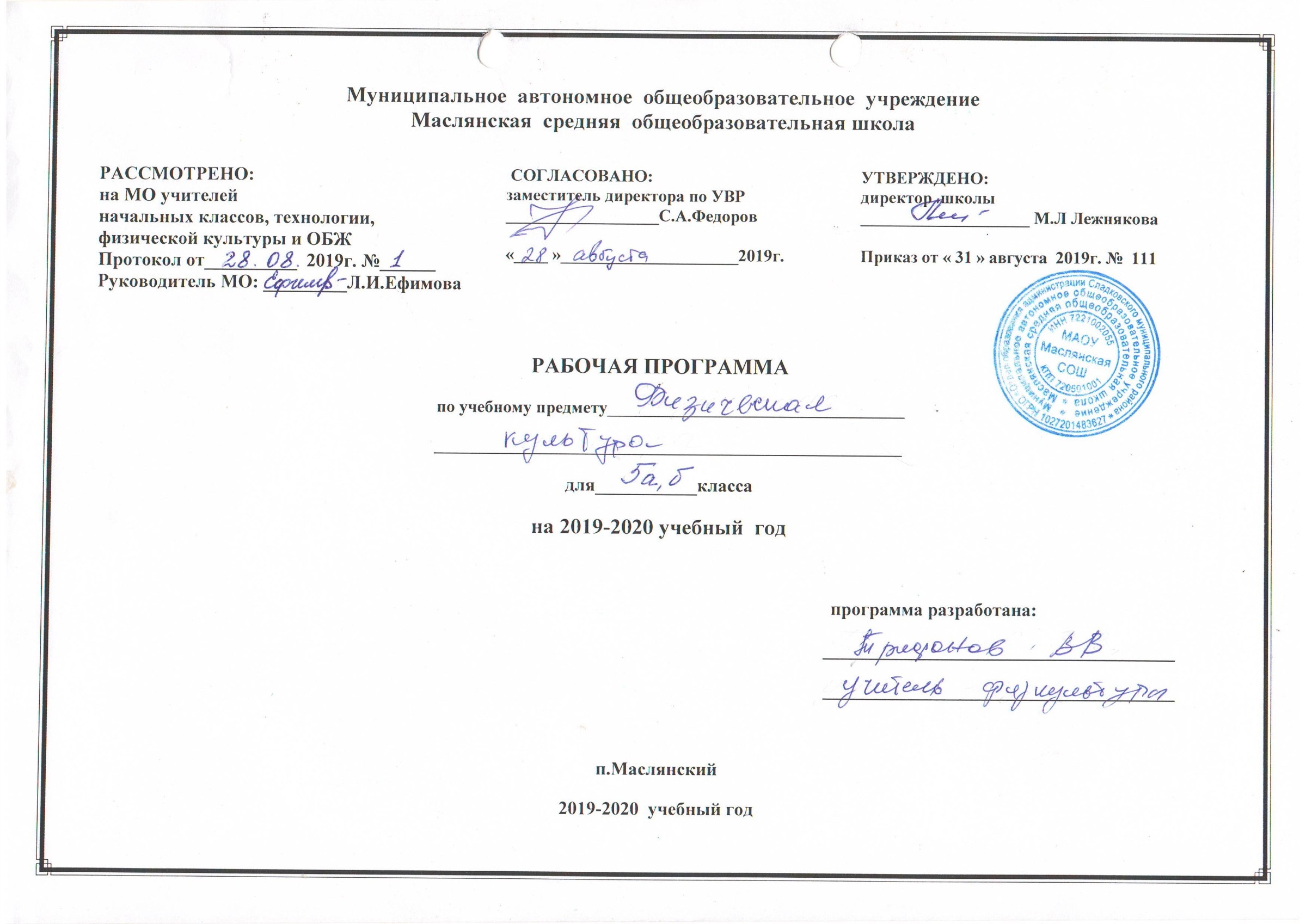 Раздел 1. Планируемые результаты освоения учебного предмета «Физическая культура».Ученик научится:рассматривать физическую культуру как явление культуры, выделять исторические этапы ее развития, характеризовать основные направления и формы ее организации в современном обществе;характеризовать содержательные основы здорового образа жизни, раскрывать его взаимосвязь со здоровьем, гармоничным физическим развитием и физической подготовленностью, формированием качеств личности и профилактикой вредных привычек;определять базовые понятия и термины физической культуры, применять их в процессе совместных занятий физическими упражнениями со своими сверстниками, излагать с их помощью особенности выполнения техники двигательных действий и физических упражнений, развития физических качеств;разрабатывать содержание самостоятельных занятий физическими упражнениями, определять их направленность и формулировать задачи, рационально планировать в режиме дня и учебной недели;руководствоваться правилами профилактики травматизма и подготовки мест занятий, правильного выбора обуви и формы одежды в зависимости от времени года и погодных условий;руководствоваться правилами оказания первой доврачебной помощи при травмах и ушибах во время самостоятельных занятий физическими упражнениями.Ученик получит возможность научиться:характеризовать цель возрождения Олимпийских игр и роль Пьера де Кубертена в становлении современного Олимпийского движения, объяснять смысл символики и ритуалов Олимпийских игр;характеризовать исторические вехи развития отечественного спортивного движения, великих спортсменов, принесших славу Российскому спорту;определять признаки положительного влияния занятий физической подготовкой на укрепление здоровья, устанавливать связь между развитием физических качеств и основных систем организма.Способы двигательной (физкультурной) деятельностиУченик научится:использовать занятия физической культурой, спортивные игры и спортивные соревнования для организации индивидуального отдыха и досуга, укрепления собственного здоровья, повышения уровня физических кондиций;составлять комплексы физических упражнений оздоровительной, тренирующей и корригирующей направленности, подбирать индивидуальную нагрузку с учетом функциональных особенностей и возможностей собственного организма;классифицировать физические упражнения по их функциональной направленности, планировать их последовательность и дозировку в процессе самостоятельных занятий по укреплению здоровья и развитию физических качеств;проводить занятия по обучению двигательным действиям, анализировать особенности их выполнения, выявлять ошибки и своевременно устранять их;тестировать показатели физического развития и основных физических качеств, сравнивать их с возрастными стандартами, контролировать особенности их динамики в процессе самостоятельных занятий физической подготовкой;взаимодействовать со сверстниками в условиях самостоятельной учебной деятельности, оказывать помощь в организации и проведении занятий, освоении новых двигательных действия, развитии физических качеств, тестировании физического развития и физической подготовленности.Ученик получит возможность научиться:вести дневник по физкультурной деятельности, включать в него оформление планов проведения самостоятельных занятий физическими упражнениями разной функциональной направленности, данные контроля динамики индивидуального физического развития и физической подготовленности;проводить занятия физической культурой с использованием оздоровительной ходьбы и бега, лыжных прогулок и туристических походов, обеспечивать их оздоровительную направленность;проводить восстановительные мероприятия с использованием банных процедур и сеансов оздоровительного массажа.Физическое совершенствованиеУченик научится:выполнять комплексы упражнений по профилактике утомления и перенапряжения организма, повышению его работоспособности в процессе трудовой и учебной деятельности;выполнять общеразвивающие упражнения, целенаправленно воздействующие на развитие основных физических качеств (силы, быстроты, выносливости, гибкости и координации);выполнять акробатические комбинации из числа хорошо освоенных упражнений;выполнять гимнастические комбинации на спортивных снарядах из числа хорошо освоенных упражнений;выполнять легкоатлетические упражнения в беге и прыжках (в высоту и длину);выполнять передвижения на лыжах скользящими способами ходьбы, демонстрировать их технику умения последовательно чередовать в процессе прохождения тренировочных дистанций;выполнять спуски и торможения на лыжах с пологого склона одним из разученных способов;выполнять основные технические действия и приемы игры в футбол в условиях учебной и игровой деятельности;выполнять основные технические действия и приемы игры в волейбол в условиях учебной и игровой деятельности;выполнять основные технические действия и приемы игры в баскетбол в условиях учебной и игровой деятельности;выполнять тестовые упражнения на оценку уровня индивидуального развития основных физических качеств.Ученик получит возможность научиться:выполнять комплексы упражнений лечебной физической культуры с учетом имеющихся индивидуальных нарушений в показателях здоровья;выполнять тестовые нормативы Всероссийского физкультурно-спортивного комплекса «Готов к труду и обороне»;преодолевать естественные и искусственные препятствия с помощью разнообразных способов лазания, прыжков и бега;осуществлять судейство по одному из осваиваемых видов спорта;выполнять тестовые нормативы по физической подготовке.Раздел 2. Содержание учебного предмета «Физическая культура».Раздел 1. Знания по физической культуреФизическая культура в современном обществе. Задачи физического воспитания. Основные направления физического воспитания в современном обществе.Древние Олимпийские игры. Современные Олимпийские игры. Принципы олимпизма. Идеалы и символика Олимпийских игр. Олимпийские виды спорта, изучаемые в школе.Раздел 2. Организация здорового образа жизниПоказатели здоровья человека.Правильный режим дня школьника. Здоровый образ жизни. Утренняя гигиеническая гимнастика. Занятия физическими упражнениями на свежем воздухе и оздоровительные прогулки. Правильный режим питания школьника. Домашнее задания и отдых в режиме дня.Показатели физического развития человека. Осанка человека. Профилактика нарушений осанки. Закаливание организма. Интенсивные и традиционные методы закаливания. Банные процедуры. Массаж.Доврачебная помощь.Физическая культура и качества личности человека. Отношения между людьми противоположного пола. Допинг и честная конкуренция в спорте. Вещества, вызывающие привыкание.Раздел 3. Планирование занятий физической культурой. Наблюдение и контроль за состоянием организмаВиды физической подготовки.Методика планирования занятий физической культурой. Составление комплекса физических упражнений для самостоятельных занятий физической культурой. Выбор одежды и обуви для спортивных занятий.Показатели состояния организма. Оценка двигательных качеств. Ведение дневника самонаблюдений. Выявление и устранение технических ошибок.Раздел 4. Физкультурно-оздоровительная деятельностьФизические упражнения для утренней гигиенической гимнастики. Физические упражнения для физкультминуток. Физические упражнения дыхательной гимнастики. Упражнения для занятий адаптивной и корригирующей физической культурой. Упражнения для развития физических качеств. Упражнения для психорегуляции и тренировки умения концентрировать внимание.Досуг и физическая культура. Занятия в закрытых помещениях и открытом воздухе. Оздоровительный бег. Пешие туристические походы.Раздел 5. Спортивно-оздоровительная деятельностьГимнастика с основами акробатики (организующие команды и приёмы; акробатические упражнения; ритмическая гимнастика; упражнения и комбинации на гимнастическом коне, гимнастическом бревне, гимнастической скамейке, брусьях и гимнастической стенке).Лёгкая атлетика (беговые упражнения, прыжковые упражнения, метание малого мяча).Лыжные гонки (лыжные ходы, переходы с хода на ход, преодоление подъемов и спусков, повороты, торможения, преодоление препятствий).Спортивные игры: футбол, волейбол, баскетбол. Правила и техника игры. Организация школьных соревнований по футболу, волейболу, баскетболу.Раздел 3. Тематическое планирование, 5 класс.Календарно-тематическое планирование курса, 5 класс, 68 ч.№п/пНазвание раздела, темыКол-во часовРаздел 1. Знания о физической культуре.11Древние Олимпийские игры.1Раздел 2. Организация здорового образа жизни.  12.Показатели здоровья человека.1Раздел 3. Планирование занятий физической культурой.13.Виды физической подготовкиМетодика планирования занятий физической культурой.1Раздел 4. Физкультурно-оздоровительная деятельность.24.Утренняя гигиеническая гимнастика. Физкультминутки.2Раздел 5. Спортивно-оздоровительная деятельность:635.Лёгкая атлетика.186.Гимнастика с основами акробатики.187.Лыжные гонки.128.Спортивные игры.15Номер урока  Тема урока Тема урока Тема урока Тема урока Тема урокаДата проведения.Дата проведения.Дата проведения.Характеристика 
деятельности учащихсяРаздел 1. Знания о физической культуре (1 ч)Тема 1. Древние Олимпийские игрыРаздел 1. Знания о физической культуре (1 ч)Тема 1. Древние Олимпийские игрыРаздел 1. Знания о физической культуре (1 ч)Тема 1. Древние Олимпийские игрыРаздел 1. Знания о физической культуре (1 ч)Тема 1. Древние Олимпийские игрыРаздел 1. Знания о физической культуре (1 ч)Тема 1. Древние Олимпийские игрыРаздел 1. Знания о физической культуре (1 ч)Тема 1. Древние Олимпийские игрыРаздел 1. Знания о физической культуре (1 ч)Тема 1. Древние Олимпийские игрыРаздел 1. Знания о физической культуре (1 ч)Тема 1. Древние Олимпийские игрыРаздел 1. Знания о физической культуре (1 ч)Тема 1. Древние Олимпийские игрыРаздел 1. Знания о физической культуре (1 ч)Тема 1. Древние Олимпийские игры1.Мифы и легенды о появлении древних Олимпийских игр.Виды состязаний в древности.Мифы и легенды о появлении древних Олимпийских игр.Виды состязаний в древности.Мифы и легенды о появлении древних Олимпийских игр.Виды состязаний в древности.Мифы и легенды о появлении древних Олимпийских игр.Виды состязаний в древности.Пересказывать тексты из учебника о мифологии Олимпийских игр; 
объяснять миротворческое значение Олимпийских игр в Древнем мире.Раздел 2. Организация здорового образа жизни (1 ч)Тема 2.Показатели здоровья человекаРаздел 2. Организация здорового образа жизни (1 ч)Тема 2.Показатели здоровья человекаРаздел 2. Организация здорового образа жизни (1 ч)Тема 2.Показатели здоровья человекаРаздел 2. Организация здорового образа жизни (1 ч)Тема 2.Показатели здоровья человекаРаздел 2. Организация здорового образа жизни (1 ч)Тема 2.Показатели здоровья человекаРаздел 2. Организация здорового образа жизни (1 ч)Тема 2.Показатели здоровья человекаРаздел 2. Организация здорового образа жизни (1 ч)Тема 2.Показатели здоровья человекаРаздел 2. Организация здорового образа жизни (1 ч)Тема 2.Показатели здоровья человекаРаздел 2. Организация здорового образа жизни (1 ч)Тема 2.Показатели здоровья человекаРаздел 2. Организация здорового образа жизни (1 ч)Тема 2.Показатели здоровья человека2.Понятие «здоровье». Признаки крепкого здоровья. Показатели здоровья. Резервы здоровья.Понятие «здоровье». Признаки крепкого здоровья. Показатели здоровья. Резервы здоровья.Понятие «здоровье». Признаки крепкого здоровья. Показатели здоровья. Резервы здоровья.Раскрывать понятия «здоровье», «резервы здоровья»; называть основные признаки крепкого здоровья;
называть и описывать способы измерения простейших показателей здоровья — частоты сердечных сокращений, частоты дыхания, соотношения массы и длины тела;оценивать собственные резервы здоровья с помощью теста, предложенного в учебнике.Раздел 3. Планирование занятий физической культурой (1 ч)Тема 3.Виды физической подготовки. Методика планирования занятий физической культуройРаздел 3. Планирование занятий физической культурой (1 ч)Тема 3.Виды физической подготовки. Методика планирования занятий физической культуройРаздел 3. Планирование занятий физической культурой (1 ч)Тема 3.Виды физической подготовки. Методика планирования занятий физической культуройРаздел 3. Планирование занятий физической культурой (1 ч)Тема 3.Виды физической подготовки. Методика планирования занятий физической культуройРаздел 3. Планирование занятий физической культурой (1 ч)Тема 3.Виды физической подготовки. Методика планирования занятий физической культуройРаздел 3. Планирование занятий физической культурой (1 ч)Тема 3.Виды физической подготовки. Методика планирования занятий физической культуройРаздел 3. Планирование занятий физической культурой (1 ч)Тема 3.Виды физической подготовки. Методика планирования занятий физической культуройРаздел 3. Планирование занятий физической культурой (1 ч)Тема 3.Виды физической подготовки. Методика планирования занятий физической культуройРаздел 3. Планирование занятий физической культурой (1 ч)Тема 3.Виды физической подготовки. Методика планирования занятий физической культуройРаздел 3. Планирование занятий физической культурой (1 ч)Тема 3.Виды физической подготовки. Методика планирования занятий физической культурой3.Понятие «физическая подготовка». Общая физическая, специальная физическаяи спортивная подготовка. Понятие «физическая подготовка». Общая физическая, специальная физическаяи спортивная подготовка. Определять понятие «физическая подготовка»;раскрывать назначение общей, специальной и спортивной подготовкиОписывать общий план занятия физической культурой;объяснять зависимость между целями самостоятельных занятий физической культурой и индивидуальными особенностями и потребностями организма; определять собственные цели занятий физической культурой;объяснять назначение дневника занятий и описывать его содержание; составлять индивидуальный график самостоятельных занятий физической культурой с помощью педагога3.Определять понятие «физическая подготовка»;раскрывать назначение общей, специальной и спортивной подготовкиОписывать общий план занятия физической культурой;объяснять зависимость между целями самостоятельных занятий физической культурой и индивидуальными особенностями и потребностями организма; определять собственные цели занятий физической культурой;объяснять назначение дневника занятий и описывать его содержание; составлять индивидуальный график самостоятельных занятий физической культурой с помощью педагогаРаздел 4. Физкультурно-оздоровительная деятельность (2 ч)Тема 4.Утренняя гигиеническая гимнастика. Физкультминутки.Раздел 4. Физкультурно-оздоровительная деятельность (2 ч)Тема 4.Утренняя гигиеническая гимнастика. Физкультминутки.Раздел 4. Физкультурно-оздоровительная деятельность (2 ч)Тема 4.Утренняя гигиеническая гимнастика. Физкультминутки.Раздел 4. Физкультурно-оздоровительная деятельность (2 ч)Тема 4.Утренняя гигиеническая гимнастика. Физкультминутки.Раздел 4. Физкультурно-оздоровительная деятельность (2 ч)Тема 4.Утренняя гигиеническая гимнастика. Физкультминутки.Раздел 4. Физкультурно-оздоровительная деятельность (2 ч)Тема 4.Утренняя гигиеническая гимнастика. Физкультминутки.Раздел 4. Физкультурно-оздоровительная деятельность (2 ч)Тема 4.Утренняя гигиеническая гимнастика. Физкультминутки.Раздел 4. Физкультурно-оздоровительная деятельность (2 ч)Тема 4.Утренняя гигиеническая гимнастика. Физкультминутки.Раздел 4. Физкультурно-оздоровительная деятельность (2 ч)Тема 4.Утренняя гигиеническая гимнастика. Физкультминутки.Раздел 4. Физкультурно-оздоровительная деятельность (2 ч)Тема 4.Утренняя гигиеническая гимнастика. Физкультминутки.4.5.Цель утренней гигиенической гимнастики.  Комплексы упражнений для утренней гигиенической гимнастики.Цель утренней гигиенической гимнастики.  Комплексы упражнений для утренней гигиенической гимнастики.Цель утренней гигиенической гимнастики.  Комплексы упражнений для утренней гигиенической гимнастики.Цель утренней гигиенической гимнастики.  Комплексы упражнений для утренней гигиенической гимнастики.Раскрывать зависимость между объёмом физической нагрузки и целями утренней гигиенической гимнастики; составлять комплекс упражнений для утренней гигиенической гимнастики, определять их последовательность в составе комплекса и нагрузку; включать упражнения, предложенные в учебнике, 
в состав собственного комплекса упражнений4.5.Цель выполнения физкультминуток. Комплексы упражнений для физкультминуток.Цель выполнения физкультминуток. Комплексы упражнений для физкультминуток.Цель выполнения физкультминуток. Комплексы упражнений для физкультминуток.Цель выполнения физкультминуток. Комплексы упражнений для физкультминуток.Раскрывать цели и значение физкультминуток; выполнять физкультминутки в режиме учебного дня и при выполнении домашних заданийРаздел 5. Спортивно-оздоровительная деятельность (63 ч)Тема 5.Лёгкая атлетика, 18 ч.Раздел 5. Спортивно-оздоровительная деятельность (63 ч)Тема 5.Лёгкая атлетика, 18 ч.Раздел 5. Спортивно-оздоровительная деятельность (63 ч)Тема 5.Лёгкая атлетика, 18 ч.Раздел 5. Спортивно-оздоровительная деятельность (63 ч)Тема 5.Лёгкая атлетика, 18 ч.Раздел 5. Спортивно-оздоровительная деятельность (63 ч)Тема 5.Лёгкая атлетика, 18 ч.Раздел 5. Спортивно-оздоровительная деятельность (63 ч)Тема 5.Лёгкая атлетика, 18 ч.Раздел 5. Спортивно-оздоровительная деятельность (63 ч)Тема 5.Лёгкая атлетика, 18 ч.Раздел 5. Спортивно-оздоровительная деятельность (63 ч)Тема 5.Лёгкая атлетика, 18 ч.Раздел 5. Спортивно-оздоровительная деятельность (63 ч)Тема 5.Лёгкая атлетика, 18 ч.Раздел 5. Спортивно-оздоровительная деятельность (63 ч)Тема 5.Лёгкая атлетика, 18 ч. 6. 7.8.9.10.11.12.13.14.15.16.17.18.19.20.21.22.23.Вводный урок по лёгкой атлетике. Правила техники безопасности при выполнении беговых и прыжковых упражнений.  Беговые упражнения (на выносливость (до 1 км).Вводный урок по лёгкой атлетике. Правила техники безопасности при выполнении беговых и прыжковых упражнений.  Беговые упражнения (на выносливость (до 1 км).Вводный урок по лёгкой атлетике. Правила техники безопасности при выполнении беговых и прыжковых упражнений.  Беговые упражнения (на выносливость (до 1 км).Вводный урок по лёгкой атлетике. Правила техники безопасности при выполнении беговых и прыжковых упражнений.  Беговые упражнения (на выносливость (до 1 км).Вводный урок по лёгкой атлетике. Правила техники безопасности при выполнении беговых и прыжковых упражнений.  Беговые упражнения (на выносливость (до 1 км).Вводный урок по лёгкой атлетике. Правила техники безопасности при выполнении беговых и прыжковых упражнений.  Беговые упражнения (на выносливость (до 1 км).Знать и соблюдать правила техники безопасности при выполнении беговых и прыжковых упражнений;называть и соблюдать правила техники безопасности при метаниях малого мяча; описывать технику высокого и низкого старта; 
выполнять беговые и прыжковые упражнения, метания малого мяча; 
бегать на дистанцию 60 м с максимальной скоростью и 1 км на время; метать малый мяч на дальность и на точность.Бег на 60м. результат. Норматив ГТО:мальчики«5»-9.5«4»-10.4«3»-10.9девочки«5»-10.1«4»-10.9«3»-11.3Прыжок в длину с места на результат. Норматив ГТО:мальчики«5»-180«4»-160«3»-150девочки«5»-165«4»-145«3»-135Метание мяча 150 гр. на результат. Норматив ГТО:мальчики«5»-33«4»-26«3»-24девочки«5»-22«4»-18«3»-16Бег на 1,5 км на результат. Норматив ГТО:мальчики«5»-6.50«4»-8.05«3»-8.20девочки«5»-7.14«4»-8.29«3»-8.55 6. 7.8.9.10.11.12.13.14.15.16.17.18.19.20.21.22.23.Беговые упражнения (на выносливость (до 1 км)).Беговые упражнения (на выносливость (до 1 км)).Беговые упражнения (на выносливость (до 1 км)).Беговые упражнения (на выносливость (до 1 км)).Беговые упражнения (на выносливость (до 1 км)).Беговые упражнения (на выносливость (до 1 км)).Знать и соблюдать правила техники безопасности при выполнении беговых и прыжковых упражнений;называть и соблюдать правила техники безопасности при метаниях малого мяча; описывать технику высокого и низкого старта; 
выполнять беговые и прыжковые упражнения, метания малого мяча; 
бегать на дистанцию 60 м с максимальной скоростью и 1 км на время; метать малый мяч на дальность и на точность.Бег на 60м. результат. Норматив ГТО:мальчики«5»-9.5«4»-10.4«3»-10.9девочки«5»-10.1«4»-10.9«3»-11.3Прыжок в длину с места на результат. Норматив ГТО:мальчики«5»-180«4»-160«3»-150девочки«5»-165«4»-145«3»-135Метание мяча 150 гр. на результат. Норматив ГТО:мальчики«5»-33«4»-26«3»-24девочки«5»-22«4»-18«3»-16Бег на 1,5 км на результат. Норматив ГТО:мальчики«5»-6.50«4»-8.05«3»-8.20девочки«5»-7.14«4»-8.29«3»-8.55 6. 7.8.9.10.11.12.13.14.15.16.17.18.19.20.21.22.23.Беговые упражнения на короткие дистанции 10–60 м.   Беговые упражнения на короткие дистанции 10–60 м.   Беговые упражнения на короткие дистанции 10–60 м.   Беговые упражнения на короткие дистанции 10–60 м.   Беговые упражнения на короткие дистанции 10–60 м.   Беговые упражнения на короткие дистанции 10–60 м.   Знать и соблюдать правила техники безопасности при выполнении беговых и прыжковых упражнений;называть и соблюдать правила техники безопасности при метаниях малого мяча; описывать технику высокого и низкого старта; 
выполнять беговые и прыжковые упражнения, метания малого мяча; 
бегать на дистанцию 60 м с максимальной скоростью и 1 км на время; метать малый мяч на дальность и на точность.Бег на 60м. результат. Норматив ГТО:мальчики«5»-9.5«4»-10.4«3»-10.9девочки«5»-10.1«4»-10.9«3»-11.3Прыжок в длину с места на результат. Норматив ГТО:мальчики«5»-180«4»-160«3»-150девочки«5»-165«4»-145«3»-135Метание мяча 150 гр. на результат. Норматив ГТО:мальчики«5»-33«4»-26«3»-24девочки«5»-22«4»-18«3»-16Бег на 1,5 км на результат. Норматив ГТО:мальчики«5»-6.50«4»-8.05«3»-8.20девочки«5»-7.14«4»-8.29«3»-8.55 6. 7.8.9.10.11.12.13.14.15.16.17.18.19.20.21.22.23.Беговые упражнения на короткие дистанции 10–60 м. Подготовка к сдаче норматива ГТО.  Беговые упражнения на короткие дистанции 10–60 м. Подготовка к сдаче норматива ГТО.  Беговые упражнения на короткие дистанции 10–60 м. Подготовка к сдаче норматива ГТО.  Беговые упражнения на короткие дистанции 10–60 м. Подготовка к сдаче норматива ГТО.  Беговые упражнения на короткие дистанции 10–60 м. Подготовка к сдаче норматива ГТО.  Беговые упражнения на короткие дистанции 10–60 м. Подготовка к сдаче норматива ГТО.  Знать и соблюдать правила техники безопасности при выполнении беговых и прыжковых упражнений;называть и соблюдать правила техники безопасности при метаниях малого мяча; описывать технику высокого и низкого старта; 
выполнять беговые и прыжковые упражнения, метания малого мяча; 
бегать на дистанцию 60 м с максимальной скоростью и 1 км на время; метать малый мяч на дальность и на точность.Бег на 60м. результат. Норматив ГТО:мальчики«5»-9.5«4»-10.4«3»-10.9девочки«5»-10.1«4»-10.9«3»-11.3Прыжок в длину с места на результат. Норматив ГТО:мальчики«5»-180«4»-160«3»-150девочки«5»-165«4»-145«3»-135Метание мяча 150 гр. на результат. Норматив ГТО:мальчики«5»-33«4»-26«3»-24девочки«5»-22«4»-18«3»-16Бег на 1,5 км на результат. Норматив ГТО:мальчики«5»-6.50«4»-8.05«3»-8.20девочки«5»-7.14«4»-8.29«3»-8.55 6. 7.8.9.10.11.12.13.14.15.16.17.18.19.20.21.22.23.Бег с ускорением на 30 м.    Бег с ускорением на 30 м.    Бег с ускорением на 30 м.    Бег с ускорением на 30 м.    Бег с ускорением на 30 м.    Бег с ускорением на 30 м.    Знать и соблюдать правила техники безопасности при выполнении беговых и прыжковых упражнений;называть и соблюдать правила техники безопасности при метаниях малого мяча; описывать технику высокого и низкого старта; 
выполнять беговые и прыжковые упражнения, метания малого мяча; 
бегать на дистанцию 60 м с максимальной скоростью и 1 км на время; метать малый мяч на дальность и на точность.Бег на 60м. результат. Норматив ГТО:мальчики«5»-9.5«4»-10.4«3»-10.9девочки«5»-10.1«4»-10.9«3»-11.3Прыжок в длину с места на результат. Норматив ГТО:мальчики«5»-180«4»-160«3»-150девочки«5»-165«4»-145«3»-135Метание мяча 150 гр. на результат. Норматив ГТО:мальчики«5»-33«4»-26«3»-24девочки«5»-22«4»-18«3»-16Бег на 1,5 км на результат. Норматив ГТО:мальчики«5»-6.50«4»-8.05«3»-8.20девочки«5»-7.14«4»-8.29«3»-8.55 6. 7.8.9.10.11.12.13.14.15.16.17.18.19.20.21.22.23.Бег с ускорением на 60 м. Пробное тестирование по ГТО.  Бег с ускорением на 60 м. Пробное тестирование по ГТО.  Бег с ускорением на 60 м. Пробное тестирование по ГТО.  Бег с ускорением на 60 м. Пробное тестирование по ГТО.  Бег с ускорением на 60 м. Пробное тестирование по ГТО.  Бег с ускорением на 60 м. Пробное тестирование по ГТО.  Знать и соблюдать правила техники безопасности при выполнении беговых и прыжковых упражнений;называть и соблюдать правила техники безопасности при метаниях малого мяча; описывать технику высокого и низкого старта; 
выполнять беговые и прыжковые упражнения, метания малого мяча; 
бегать на дистанцию 60 м с максимальной скоростью и 1 км на время; метать малый мяч на дальность и на точность.Бег на 60м. результат. Норматив ГТО:мальчики«5»-9.5«4»-10.4«3»-10.9девочки«5»-10.1«4»-10.9«3»-11.3Прыжок в длину с места на результат. Норматив ГТО:мальчики«5»-180«4»-160«3»-150девочки«5»-165«4»-145«3»-135Метание мяча 150 гр. на результат. Норматив ГТО:мальчики«5»-33«4»-26«3»-24девочки«5»-22«4»-18«3»-16Бег на 1,5 км на результат. Норматив ГТО:мальчики«5»-6.50«4»-8.05«3»-8.20девочки«5»-7.14«4»-8.29«3»-8.55 6. 7.8.9.10.11.12.13.14.15.16.17.18.19.20.21.22.23.Эстафеты, низкий и высокий старт. Эстафеты, низкий и высокий старт. Эстафеты, низкий и высокий старт. Эстафеты, низкий и высокий старт. Эстафеты, низкий и высокий старт. Эстафеты, низкий и высокий старт. 08.1008.10Знать и соблюдать правила техники безопасности при выполнении беговых и прыжковых упражнений;называть и соблюдать правила техники безопасности при метаниях малого мяча; описывать технику высокого и низкого старта; 
выполнять беговые и прыжковые упражнения, метания малого мяча; 
бегать на дистанцию 60 м с максимальной скоростью и 1 км на время; метать малый мяч на дальность и на точность.Бег на 60м. результат. Норматив ГТО:мальчики«5»-9.5«4»-10.4«3»-10.9девочки«5»-10.1«4»-10.9«3»-11.3Прыжок в длину с места на результат. Норматив ГТО:мальчики«5»-180«4»-160«3»-150девочки«5»-165«4»-145«3»-135Метание мяча 150 гр. на результат. Норматив ГТО:мальчики«5»-33«4»-26«3»-24девочки«5»-22«4»-18«3»-16Бег на 1,5 км на результат. Норматив ГТО:мальчики«5»-6.50«4»-8.05«3»-8.20девочки«5»-7.14«4»-8.29«3»-8.55 6. 7.8.9.10.11.12.13.14.15.16.17.18.19.20.21.22.23.Эстафеты, низкий и высокий старт.Эстафеты, низкий и высокий старт.Эстафеты, низкий и высокий старт.Эстафеты, низкий и высокий старт.Эстафеты, низкий и высокий старт.Эстафеты, низкий и высокий старт.Знать и соблюдать правила техники безопасности при выполнении беговых и прыжковых упражнений;называть и соблюдать правила техники безопасности при метаниях малого мяча; описывать технику высокого и низкого старта; 
выполнять беговые и прыжковые упражнения, метания малого мяча; 
бегать на дистанцию 60 м с максимальной скоростью и 1 км на время; метать малый мяч на дальность и на точность.Бег на 60м. результат. Норматив ГТО:мальчики«5»-9.5«4»-10.4«3»-10.9девочки«5»-10.1«4»-10.9«3»-11.3Прыжок в длину с места на результат. Норматив ГТО:мальчики«5»-180«4»-160«3»-150девочки«5»-165«4»-145«3»-135Метание мяча 150 гр. на результат. Норматив ГТО:мальчики«5»-33«4»-26«3»-24девочки«5»-22«4»-18«3»-16Бег на 1,5 км на результат. Норматив ГТО:мальчики«5»-6.50«4»-8.05«3»-8.20девочки«5»-7.14«4»-8.29«3»-8.55 6. 7.8.9.10.11.12.13.14.15.16.17.18.19.20.21.22.23.Прыжковые упражнения (в длину способом «согнув ноги»).  Подготовка к сдаче норматива ГТО.  Прыжковые упражнения (в длину способом «согнув ноги»).  Подготовка к сдаче норматива ГТО.  Прыжковые упражнения (в длину способом «согнув ноги»).  Подготовка к сдаче норматива ГТО.  Прыжковые упражнения (в длину способом «согнув ноги»).  Подготовка к сдаче норматива ГТО.  Прыжковые упражнения (в длину способом «согнув ноги»).  Подготовка к сдаче норматива ГТО.  Прыжковые упражнения (в длину способом «согнув ноги»).  Подготовка к сдаче норматива ГТО.  Знать и соблюдать правила техники безопасности при выполнении беговых и прыжковых упражнений;называть и соблюдать правила техники безопасности при метаниях малого мяча; описывать технику высокого и низкого старта; 
выполнять беговые и прыжковые упражнения, метания малого мяча; 
бегать на дистанцию 60 м с максимальной скоростью и 1 км на время; метать малый мяч на дальность и на точность.Бег на 60м. результат. Норматив ГТО:мальчики«5»-9.5«4»-10.4«3»-10.9девочки«5»-10.1«4»-10.9«3»-11.3Прыжок в длину с места на результат. Норматив ГТО:мальчики«5»-180«4»-160«3»-150девочки«5»-165«4»-145«3»-135Метание мяча 150 гр. на результат. Норматив ГТО:мальчики«5»-33«4»-26«3»-24девочки«5»-22«4»-18«3»-16Бег на 1,5 км на результат. Норматив ГТО:мальчики«5»-6.50«4»-8.05«3»-8.20девочки«5»-7.14«4»-8.29«3»-8.55 6. 7.8.9.10.11.12.13.14.15.16.17.18.19.20.21.22.23.Прыжковые упражнения с места. Пробное тестирование по ГТО. Прыжковые упражнения с места. Пробное тестирование по ГТО. Прыжковые упражнения с места. Пробное тестирование по ГТО. Прыжковые упражнения с места. Пробное тестирование по ГТО. Прыжковые упражнения с места. Пробное тестирование по ГТО. Прыжковые упражнения с места. Пробное тестирование по ГТО. Знать и соблюдать правила техники безопасности при выполнении беговых и прыжковых упражнений;называть и соблюдать правила техники безопасности при метаниях малого мяча; описывать технику высокого и низкого старта; 
выполнять беговые и прыжковые упражнения, метания малого мяча; 
бегать на дистанцию 60 м с максимальной скоростью и 1 км на время; метать малый мяч на дальность и на точность.Бег на 60м. результат. Норматив ГТО:мальчики«5»-9.5«4»-10.4«3»-10.9девочки«5»-10.1«4»-10.9«3»-11.3Прыжок в длину с места на результат. Норматив ГТО:мальчики«5»-180«4»-160«3»-150девочки«5»-165«4»-145«3»-135Метание мяча 150 гр. на результат. Норматив ГТО:мальчики«5»-33«4»-26«3»-24девочки«5»-22«4»-18«3»-16Бег на 1,5 км на результат. Норматив ГТО:мальчики«5»-6.50«4»-8.05«3»-8.20девочки«5»-7.14«4»-8.29«3»-8.55 6. 7.8.9.10.11.12.13.14.15.16.17.18.19.20.21.22.23.Метания малого мяча (в горизонтальную мишень).Метания малого мяча (в горизонтальную мишень).Метания малого мяча (в горизонтальную мишень).Метания малого мяча (в горизонтальную мишень).Метания малого мяча (в горизонтальную мишень).Метания малого мяча (в горизонтальную мишень).Знать и соблюдать правила техники безопасности при выполнении беговых и прыжковых упражнений;называть и соблюдать правила техники безопасности при метаниях малого мяча; описывать технику высокого и низкого старта; 
выполнять беговые и прыжковые упражнения, метания малого мяча; 
бегать на дистанцию 60 м с максимальной скоростью и 1 км на время; метать малый мяч на дальность и на точность.Бег на 60м. результат. Норматив ГТО:мальчики«5»-9.5«4»-10.4«3»-10.9девочки«5»-10.1«4»-10.9«3»-11.3Прыжок в длину с места на результат. Норматив ГТО:мальчики«5»-180«4»-160«3»-150девочки«5»-165«4»-145«3»-135Метание мяча 150 гр. на результат. Норматив ГТО:мальчики«5»-33«4»-26«3»-24девочки«5»-22«4»-18«3»-16Бег на 1,5 км на результат. Норматив ГТО:мальчики«5»-6.50«4»-8.05«3»-8.20девочки«5»-7.14«4»-8.29«3»-8.55 6. 7.8.9.10.11.12.13.14.15.16.17.18.19.20.21.22.23.Метания малого мяча. Подготовка к сдаче норматива ГТО.  Метания малого мяча. Подготовка к сдаче норматива ГТО.  Метания малого мяча. Подготовка к сдаче норматива ГТО.  Метания малого мяча. Подготовка к сдаче норматива ГТО.  Метания малого мяча. Подготовка к сдаче норматива ГТО.  Метания малого мяча. Подготовка к сдаче норматива ГТО.  Знать и соблюдать правила техники безопасности при выполнении беговых и прыжковых упражнений;называть и соблюдать правила техники безопасности при метаниях малого мяча; описывать технику высокого и низкого старта; 
выполнять беговые и прыжковые упражнения, метания малого мяча; 
бегать на дистанцию 60 м с максимальной скоростью и 1 км на время; метать малый мяч на дальность и на точность.Бег на 60м. результат. Норматив ГТО:мальчики«5»-9.5«4»-10.4«3»-10.9девочки«5»-10.1«4»-10.9«3»-11.3Прыжок в длину с места на результат. Норматив ГТО:мальчики«5»-180«4»-160«3»-150девочки«5»-165«4»-145«3»-135Метание мяча 150 гр. на результат. Норматив ГТО:мальчики«5»-33«4»-26«3»-24девочки«5»-22«4»-18«3»-16Бег на 1,5 км на результат. Норматив ГТО:мальчики«5»-6.50«4»-8.05«3»-8.20девочки«5»-7.14«4»-8.29«3»-8.55 6. 7.8.9.10.11.12.13.14.15.16.17.18.19.20.21.22.23.Метания малого мяча (в горизонтальную мишень).Метания малого мяча (в горизонтальную мишень).Метания малого мяча (в горизонтальную мишень).Метания малого мяча (в горизонтальную мишень).Метания малого мяча (в горизонтальную мишень).Метания малого мяча (в горизонтальную мишень).Знать и соблюдать правила техники безопасности при выполнении беговых и прыжковых упражнений;называть и соблюдать правила техники безопасности при метаниях малого мяча; описывать технику высокого и низкого старта; 
выполнять беговые и прыжковые упражнения, метания малого мяча; 
бегать на дистанцию 60 м с максимальной скоростью и 1 км на время; метать малый мяч на дальность и на точность.Бег на 60м. результат. Норматив ГТО:мальчики«5»-9.5«4»-10.4«3»-10.9девочки«5»-10.1«4»-10.9«3»-11.3Прыжок в длину с места на результат. Норматив ГТО:мальчики«5»-180«4»-160«3»-150девочки«5»-165«4»-145«3»-135Метание мяча 150 гр. на результат. Норматив ГТО:мальчики«5»-33«4»-26«3»-24девочки«5»-22«4»-18«3»-16Бег на 1,5 км на результат. Норматив ГТО:мальчики«5»-6.50«4»-8.05«3»-8.20девочки«5»-7.14«4»-8.29«3»-8.55 6. 7.8.9.10.11.12.13.14.15.16.17.18.19.20.21.22.23.Метания малого мяча (в вертикальную мишень).Метания малого мяча (в вертикальную мишень).Метания малого мяча (в вертикальную мишень).Метания малого мяча (в вертикальную мишень).Метания малого мяча (в вертикальную мишень).Метания малого мяча (в вертикальную мишень).Знать и соблюдать правила техники безопасности при выполнении беговых и прыжковых упражнений;называть и соблюдать правила техники безопасности при метаниях малого мяча; описывать технику высокого и низкого старта; 
выполнять беговые и прыжковые упражнения, метания малого мяча; 
бегать на дистанцию 60 м с максимальной скоростью и 1 км на время; метать малый мяч на дальность и на точность.Бег на 60м. результат. Норматив ГТО:мальчики«5»-9.5«4»-10.4«3»-10.9девочки«5»-10.1«4»-10.9«3»-11.3Прыжок в длину с места на результат. Норматив ГТО:мальчики«5»-180«4»-160«3»-150девочки«5»-165«4»-145«3»-135Метание мяча 150 гр. на результат. Норматив ГТО:мальчики«5»-33«4»-26«3»-24девочки«5»-22«4»-18«3»-16Бег на 1,5 км на результат. Норматив ГТО:мальчики«5»-6.50«4»-8.05«3»-8.20девочки«5»-7.14«4»-8.29«3»-8.55 6. 7.8.9.10.11.12.13.14.15.16.17.18.19.20.21.22.23.Метания малого мяча (в вертикальную мишень).Метания малого мяча (в вертикальную мишень).Метания малого мяча (в вертикальную мишень).Метания малого мяча (в вертикальную мишень).Метания малого мяча (в вертикальную мишень).Метания малого мяча (в вертикальную мишень).Знать и соблюдать правила техники безопасности при выполнении беговых и прыжковых упражнений;называть и соблюдать правила техники безопасности при метаниях малого мяча; описывать технику высокого и низкого старта; 
выполнять беговые и прыжковые упражнения, метания малого мяча; 
бегать на дистанцию 60 м с максимальной скоростью и 1 км на время; метать малый мяч на дальность и на точность.Бег на 60м. результат. Норматив ГТО:мальчики«5»-9.5«4»-10.4«3»-10.9девочки«5»-10.1«4»-10.9«3»-11.3Прыжок в длину с места на результат. Норматив ГТО:мальчики«5»-180«4»-160«3»-150девочки«5»-165«4»-145«3»-135Метание мяча 150 гр. на результат. Норматив ГТО:мальчики«5»-33«4»-26«3»-24девочки«5»-22«4»-18«3»-16Бег на 1,5 км на результат. Норматив ГТО:мальчики«5»-6.50«4»-8.05«3»-8.20девочки«5»-7.14«4»-8.29«3»-8.55 6. 7.8.9.10.11.12.13.14.15.16.17.18.19.20.21.22.23.Метания малого мяча. Пробное тестирование по ГТО.  
Метания малого мяча. Пробное тестирование по ГТО.  
Метания малого мяча. Пробное тестирование по ГТО.  
Метания малого мяча. Пробное тестирование по ГТО.  
Метания малого мяча. Пробное тестирование по ГТО.  
Метания малого мяча. Пробное тестирование по ГТО.  
Знать и соблюдать правила техники безопасности при выполнении беговых и прыжковых упражнений;называть и соблюдать правила техники безопасности при метаниях малого мяча; описывать технику высокого и низкого старта; 
выполнять беговые и прыжковые упражнения, метания малого мяча; 
бегать на дистанцию 60 м с максимальной скоростью и 1 км на время; метать малый мяч на дальность и на точность.Бег на 60м. результат. Норматив ГТО:мальчики«5»-9.5«4»-10.4«3»-10.9девочки«5»-10.1«4»-10.9«3»-11.3Прыжок в длину с места на результат. Норматив ГТО:мальчики«5»-180«4»-160«3»-150девочки«5»-165«4»-145«3»-135Метание мяча 150 гр. на результат. Норматив ГТО:мальчики«5»-33«4»-26«3»-24девочки«5»-22«4»-18«3»-16Бег на 1,5 км на результат. Норматив ГТО:мальчики«5»-6.50«4»-8.05«3»-8.20девочки«5»-7.14«4»-8.29«3»-8.55 6. 7.8.9.10.11.12.13.14.15.16.17.18.19.20.21.22.23.Метания малого мяча (на дальность).Метания малого мяча (на дальность).Метания малого мяча (на дальность).Метания малого мяча (на дальность).Метания малого мяча (на дальность).Метания малого мяча (на дальность).Знать и соблюдать правила техники безопасности при выполнении беговых и прыжковых упражнений;называть и соблюдать правила техники безопасности при метаниях малого мяча; описывать технику высокого и низкого старта; 
выполнять беговые и прыжковые упражнения, метания малого мяча; 
бегать на дистанцию 60 м с максимальной скоростью и 1 км на время; метать малый мяч на дальность и на точность.Бег на 60м. результат. Норматив ГТО:мальчики«5»-9.5«4»-10.4«3»-10.9девочки«5»-10.1«4»-10.9«3»-11.3Прыжок в длину с места на результат. Норматив ГТО:мальчики«5»-180«4»-160«3»-150девочки«5»-165«4»-145«3»-135Метание мяча 150 гр. на результат. Норматив ГТО:мальчики«5»-33«4»-26«3»-24девочки«5»-22«4»-18«3»-16Бег на 1,5 км на результат. Норматив ГТО:мальчики«5»-6.50«4»-8.05«3»-8.20девочки«5»-7.14«4»-8.29«3»-8.55 6. 7.8.9.10.11.12.13.14.15.16.17.18.19.20.21.22.23.Обобщение знаний и умений по теме «Лёгкая атлетика».Обобщение знаний и умений по теме «Лёгкая атлетика».Обобщение знаний и умений по теме «Лёгкая атлетика».Обобщение знаний и умений по теме «Лёгкая атлетика».Обобщение знаний и умений по теме «Лёгкая атлетика».Обобщение знаний и умений по теме «Лёгкая атлетика».Знать и соблюдать правила техники безопасности при выполнении беговых и прыжковых упражнений;называть и соблюдать правила техники безопасности при метаниях малого мяча; описывать технику высокого и низкого старта; 
выполнять беговые и прыжковые упражнения, метания малого мяча; 
бегать на дистанцию 60 м с максимальной скоростью и 1 км на время; метать малый мяч на дальность и на точность.Бег на 60м. результат. Норматив ГТО:мальчики«5»-9.5«4»-10.4«3»-10.9девочки«5»-10.1«4»-10.9«3»-11.3Прыжок в длину с места на результат. Норматив ГТО:мальчики«5»-180«4»-160«3»-150девочки«5»-165«4»-145«3»-135Метание мяча 150 гр. на результат. Норматив ГТО:мальчики«5»-33«4»-26«3»-24девочки«5»-22«4»-18«3»-16Бег на 1,5 км на результат. Норматив ГТО:мальчики«5»-6.50«4»-8.05«3»-8.20девочки«5»-7.14«4»-8.29«3»-8.55Тема 6.Гимнастика с основами акробатики, 18 ч.Тема 6.Гимнастика с основами акробатики, 18 ч.Тема 6.Гимнастика с основами акробатики, 18 ч.Тема 6.Гимнастика с основами акробатики, 18 ч.Тема 6.Гимнастика с основами акробатики, 18 ч.Тема 6.Гимнастика с основами акробатики, 18 ч.Тема 6.Гимнастика с основами акробатики, 18 ч.Тема 6.Гимнастика с основами акробатики, 18 ч.Тема 6.Гимнастика с основами акробатики, 18 ч.Тема 6.Гимнастика с основами акробатики, 18 ч.24.25.26.27.28.29.30.31.32.33.34.35.36.37.38.39.40.41.Вводный урок по гимнастике. Правила техники безопасности при выполнении акробатических упражнений и упражнений на спортивных снарядах.   Вводный урок по гимнастике. Правила техники безопасности при выполнении акробатических упражнений и упражнений на спортивных снарядах.   Вводный урок по гимнастике. Правила техники безопасности при выполнении акробатических упражнений и упражнений на спортивных снарядах.   Вводный урок по гимнастике. Правила техники безопасности при выполнении акробатических упражнений и упражнений на спортивных снарядах.   Вводный урок по гимнастике. Правила техники безопасности при выполнении акробатических упражнений и упражнений на спортивных снарядах.   Вводный урок по гимнастике. Правила техники безопасности при выполнении акробатических упражнений и упражнений на спортивных снарядах.   Вводный урок по гимнастике. Правила техники безопасности при выполнении акробатических упражнений и упражнений на спортивных снарядах.   Знать и соблюдать правила техники безопасности при выполнении акробатических упражнений и упражнений на спортивных снарядах;описывать технику перекатов вперёд и назад, кувырка вперёд в группировке,лазания по гимнастической стенке различными способами;выполнять строевые приёмы и команды, акробатические упражнения, упражнения и комбинации на гимнастическойстенке, гимнастической скамейке, гимнастической перекладине.Наклон вперед из положения стоя. Норматив ГТО:мальчики«5»-+9«4»-+5«3»-+3девочки«5»-+13«4»-+6«3»-+4Отжимание на результат. Норматив ГТО:мальчики«5»-28«4»-18«3»-13девочки«5»-19«4»-8«3»-7Подтягивание. Норматив ГТО:мальчики«5»-7«4»-4«3»-3девочки«5»-17«4»-11«3»-924.25.26.27.28.29.30.31.32.33.34.35.36.37.38.39.40.41.Организующие команды и приёмы (построение в одну, две, три шеренги).    Организующие команды и приёмы (построение в одну, две, три шеренги).    Организующие команды и приёмы (построение в одну, две, три шеренги).    Организующие команды и приёмы (построение в одну, две, три шеренги).    Организующие команды и приёмы (построение в одну, две, три шеренги).    Организующие команды и приёмы (построение в одну, две, три шеренги).    Организующие команды и приёмы (построение в одну, две, три шеренги).    Знать и соблюдать правила техники безопасности при выполнении акробатических упражнений и упражнений на спортивных снарядах;описывать технику перекатов вперёд и назад, кувырка вперёд в группировке,лазания по гимнастической стенке различными способами;выполнять строевые приёмы и команды, акробатические упражнения, упражнения и комбинации на гимнастическойстенке, гимнастической скамейке, гимнастической перекладине.Наклон вперед из положения стоя. Норматив ГТО:мальчики«5»-+9«4»-+5«3»-+3девочки«5»-+13«4»-+6«3»-+4Отжимание на результат. Норматив ГТО:мальчики«5»-28«4»-18«3»-13девочки«5»-19«4»-8«3»-7Подтягивание. Норматив ГТО:мальчики«5»-7«4»-4«3»-3девочки«5»-17«4»-11«3»-924.25.26.27.28.29.30.31.32.33.34.35.36.37.38.39.40.41.Построение в одну, две, три колонны.    Построение в одну, две, три колонны.    Построение в одну, две, три колонны.    Построение в одну, две, три колонны.    Построение в одну, две, три колонны.    Построение в одну, две, три колонны.    Построение в одну, две, три колонны.    Знать и соблюдать правила техники безопасности при выполнении акробатических упражнений и упражнений на спортивных снарядах;описывать технику перекатов вперёд и назад, кувырка вперёд в группировке,лазания по гимнастической стенке различными способами;выполнять строевые приёмы и команды, акробатические упражнения, упражнения и комбинации на гимнастическойстенке, гимнастической скамейке, гимнастической перекладине.Наклон вперед из положения стоя. Норматив ГТО:мальчики«5»-+9«4»-+5«3»-+3девочки«5»-+13«4»-+6«3»-+4Отжимание на результат. Норматив ГТО:мальчики«5»-28«4»-18«3»-13девочки«5»-19«4»-8«3»-7Подтягивание. Норматив ГТО:мальчики«5»-7«4»-4«3»-3девочки«5»-17«4»-11«3»-924.25.26.27.28.29.30.31.32.33.34.35.36.37.38.39.40.41.Организующие команды и приёмы (перестроение из одной шеренги в две и в три).   Организующие команды и приёмы (перестроение из одной шеренги в две и в три).   Организующие команды и приёмы (перестроение из одной шеренги в две и в три).   Организующие команды и приёмы (перестроение из одной шеренги в две и в три).   Организующие команды и приёмы (перестроение из одной шеренги в две и в три).   Организующие команды и приёмы (перестроение из одной шеренги в две и в три).   Организующие команды и приёмы (перестроение из одной шеренги в две и в три).   Знать и соблюдать правила техники безопасности при выполнении акробатических упражнений и упражнений на спортивных снарядах;описывать технику перекатов вперёд и назад, кувырка вперёд в группировке,лазания по гимнастической стенке различными способами;выполнять строевые приёмы и команды, акробатические упражнения, упражнения и комбинации на гимнастическойстенке, гимнастической скамейке, гимнастической перекладине.Наклон вперед из положения стоя. Норматив ГТО:мальчики«5»-+9«4»-+5«3»-+3девочки«5»-+13«4»-+6«3»-+4Отжимание на результат. Норматив ГТО:мальчики«5»-28«4»-18«3»-13девочки«5»-19«4»-8«3»-7Подтягивание. Норматив ГТО:мальчики«5»-7«4»-4«3»-3девочки«5»-17«4»-11«3»-924.25.26.27.28.29.30.31.32.33.34.35.36.37.38.39.40.41.Организующие команды и приёмы (строевые команды).    Организующие команды и приёмы (строевые команды).    Организующие команды и приёмы (строевые команды).    Организующие команды и приёмы (строевые команды).    Организующие команды и приёмы (строевые команды).    Организующие команды и приёмы (строевые команды).    Организующие команды и приёмы (строевые команды).    Знать и соблюдать правила техники безопасности при выполнении акробатических упражнений и упражнений на спортивных снарядах;описывать технику перекатов вперёд и назад, кувырка вперёд в группировке,лазания по гимнастической стенке различными способами;выполнять строевые приёмы и команды, акробатические упражнения, упражнения и комбинации на гимнастическойстенке, гимнастической скамейке, гимнастической перекладине.Наклон вперед из положения стоя. Норматив ГТО:мальчики«5»-+9«4»-+5«3»-+3девочки«5»-+13«4»-+6«3»-+4Отжимание на результат. Норматив ГТО:мальчики«5»-28«4»-18«3»-13девочки«5»-19«4»-8«3»-7Подтягивание. Норматив ГТО:мальчики«5»-7«4»-4«3»-3девочки«5»-17«4»-11«3»-924.25.26.27.28.29.30.31.32.33.34.35.36.37.38.39.40.41.Организующие команды и приёмы (передвижения строем).    Организующие команды и приёмы (передвижения строем).    Организующие команды и приёмы (передвижения строем).    Организующие команды и приёмы (передвижения строем).    Организующие команды и приёмы (передвижения строем).    Организующие команды и приёмы (передвижения строем).    Организующие команды и приёмы (передвижения строем).    Знать и соблюдать правила техники безопасности при выполнении акробатических упражнений и упражнений на спортивных снарядах;описывать технику перекатов вперёд и назад, кувырка вперёд в группировке,лазания по гимнастической стенке различными способами;выполнять строевые приёмы и команды, акробатические упражнения, упражнения и комбинации на гимнастическойстенке, гимнастической скамейке, гимнастической перекладине.Наклон вперед из положения стоя. Норматив ГТО:мальчики«5»-+9«4»-+5«3»-+3девочки«5»-+13«4»-+6«3»-+4Отжимание на результат. Норматив ГТО:мальчики«5»-28«4»-18«3»-13девочки«5»-19«4»-8«3»-7Подтягивание. Норматив ГТО:мальчики«5»-7«4»-4«3»-3девочки«5»-17«4»-11«3»-924.25.26.27.28.29.30.31.32.33.34.35.36.37.38.39.40.41.Организующие команды и приёмы (размыкания и смыкания строя).  Организующие команды и приёмы (размыкания и смыкания строя).  Организующие команды и приёмы (размыкания и смыкания строя).  Организующие команды и приёмы (размыкания и смыкания строя).  Организующие команды и приёмы (размыкания и смыкания строя).  Организующие команды и приёмы (размыкания и смыкания строя).  Организующие команды и приёмы (размыкания и смыкания строя).  Знать и соблюдать правила техники безопасности при выполнении акробатических упражнений и упражнений на спортивных снарядах;описывать технику перекатов вперёд и назад, кувырка вперёд в группировке,лазания по гимнастической стенке различными способами;выполнять строевые приёмы и команды, акробатические упражнения, упражнения и комбинации на гимнастическойстенке, гимнастической скамейке, гимнастической перекладине.Наклон вперед из положения стоя. Норматив ГТО:мальчики«5»-+9«4»-+5«3»-+3девочки«5»-+13«4»-+6«3»-+4Отжимание на результат. Норматив ГТО:мальчики«5»-28«4»-18«3»-13девочки«5»-19«4»-8«3»-7Подтягивание. Норматив ГТО:мальчики«5»-7«4»-4«3»-3девочки«5»-17«4»-11«3»-924.25.26.27.28.29.30.31.32.33.34.35.36.37.38.39.40.41.Акробатические упражнения (перекат вперёд в упор присев). Подготовка к сдаче норматива ГТО.  Акробатические упражнения (перекат вперёд в упор присев). Подготовка к сдаче норматива ГТО.  Акробатические упражнения (перекат вперёд в упор присев). Подготовка к сдаче норматива ГТО.  Акробатические упражнения (перекат вперёд в упор присев). Подготовка к сдаче норматива ГТО.  Акробатические упражнения (перекат вперёд в упор присев). Подготовка к сдаче норматива ГТО.  Акробатические упражнения (перекат вперёд в упор присев). Подготовка к сдаче норматива ГТО.  Акробатические упражнения (перекат вперёд в упор присев). Подготовка к сдаче норматива ГТО.  Знать и соблюдать правила техники безопасности при выполнении акробатических упражнений и упражнений на спортивных снарядах;описывать технику перекатов вперёд и назад, кувырка вперёд в группировке,лазания по гимнастической стенке различными способами;выполнять строевые приёмы и команды, акробатические упражнения, упражнения и комбинации на гимнастическойстенке, гимнастической скамейке, гимнастической перекладине.Наклон вперед из положения стоя. Норматив ГТО:мальчики«5»-+9«4»-+5«3»-+3девочки«5»-+13«4»-+6«3»-+4Отжимание на результат. Норматив ГТО:мальчики«5»-28«4»-18«3»-13девочки«5»-19«4»-8«3»-7Подтягивание. Норматив ГТО:мальчики«5»-7«4»-4«3»-3девочки«5»-17«4»-11«3»-924.25.26.27.28.29.30.31.32.33.34.35.36.37.38.39.40.41.Перекат назад, кувырок вперёд в группировке; стойка на лопатках.  Перекат назад, кувырок вперёд в группировке; стойка на лопатках.  Перекат назад, кувырок вперёд в группировке; стойка на лопатках.  Перекат назад, кувырок вперёд в группировке; стойка на лопатках.  Перекат назад, кувырок вперёд в группировке; стойка на лопатках.  Перекат назад, кувырок вперёд в группировке; стойка на лопатках.  Перекат назад, кувырок вперёд в группировке; стойка на лопатках.  Знать и соблюдать правила техники безопасности при выполнении акробатических упражнений и упражнений на спортивных снарядах;описывать технику перекатов вперёд и назад, кувырка вперёд в группировке,лазания по гимнастической стенке различными способами;выполнять строевые приёмы и команды, акробатические упражнения, упражнения и комбинации на гимнастическойстенке, гимнастической скамейке, гимнастической перекладине.Наклон вперед из положения стоя. Норматив ГТО:мальчики«5»-+9«4»-+5«3»-+3девочки«5»-+13«4»-+6«3»-+4Отжимание на результат. Норматив ГТО:мальчики«5»-28«4»-18«3»-13девочки«5»-19«4»-8«3»-7Подтягивание. Норматив ГТО:мальчики«5»-7«4»-4«3»-3девочки«5»-17«4»-11«3»-924.25.26.27.28.29.30.31.32.33.34.35.36.37.38.39.40.41.Наклон вперед из положения стоя. Отжимание на результат. Пробное тестирование по ГТО.Наклон вперед из положения стоя. Отжимание на результат. Пробное тестирование по ГТО.Наклон вперед из положения стоя. Отжимание на результат. Пробное тестирование по ГТО.Наклон вперед из положения стоя. Отжимание на результат. Пробное тестирование по ГТО.Наклон вперед из положения стоя. Отжимание на результат. Пробное тестирование по ГТО.Наклон вперед из положения стоя. Отжимание на результат. Пробное тестирование по ГТО.Наклон вперед из положения стоя. Отжимание на результат. Пробное тестирование по ГТО.Знать и соблюдать правила техники безопасности при выполнении акробатических упражнений и упражнений на спортивных снарядах;описывать технику перекатов вперёд и назад, кувырка вперёд в группировке,лазания по гимнастической стенке различными способами;выполнять строевые приёмы и команды, акробатические упражнения, упражнения и комбинации на гимнастическойстенке, гимнастической скамейке, гимнастической перекладине.Наклон вперед из положения стоя. Норматив ГТО:мальчики«5»-+9«4»-+5«3»-+3девочки«5»-+13«4»-+6«3»-+4Отжимание на результат. Норматив ГТО:мальчики«5»-28«4»-18«3»-13девочки«5»-19«4»-8«3»-7Подтягивание. Норматив ГТО:мальчики«5»-7«4»-4«3»-3девочки«5»-17«4»-11«3»-924.25.26.27.28.29.30.31.32.33.34.35.36.37.38.39.40.41.Упражнения и комбинации на спортивных снарядах (лазание по гимнастической). Упражнения и комбинации на спортивных снарядах (лазание по гимнастической). Упражнения и комбинации на спортивных снарядах (лазание по гимнастической). Упражнения и комбинации на спортивных снарядах (лазание по гимнастической). Упражнения и комбинации на спортивных снарядах (лазание по гимнастической). Упражнения и комбинации на спортивных снарядах (лазание по гимнастической). Упражнения и комбинации на спортивных снарядах (лазание по гимнастической). Знать и соблюдать правила техники безопасности при выполнении акробатических упражнений и упражнений на спортивных снарядах;описывать технику перекатов вперёд и назад, кувырка вперёд в группировке,лазания по гимнастической стенке различными способами;выполнять строевые приёмы и команды, акробатические упражнения, упражнения и комбинации на гимнастическойстенке, гимнастической скамейке, гимнастической перекладине.Наклон вперед из положения стоя. Норматив ГТО:мальчики«5»-+9«4»-+5«3»-+3девочки«5»-+13«4»-+6«3»-+4Отжимание на результат. Норматив ГТО:мальчики«5»-28«4»-18«3»-13девочки«5»-19«4»-8«3»-7Подтягивание. Норматив ГТО:мальчики«5»-7«4»-4«3»-3девочки«5»-17«4»-11«3»-924.25.26.27.28.29.30.31.32.33.34.35.36.37.38.39.40.41.Лазание по гимнастической стенке одноимённым и разноимённым способами. Подготовка к сдаче норматива ГТО.  Лазание по гимнастической стенке одноимённым и разноимённым способами. Подготовка к сдаче норматива ГТО.  Лазание по гимнастической стенке одноимённым и разноимённым способами. Подготовка к сдаче норматива ГТО.  Лазание по гимнастической стенке одноимённым и разноимённым способами. Подготовка к сдаче норматива ГТО.  Лазание по гимнастической стенке одноимённым и разноимённым способами. Подготовка к сдаче норматива ГТО.  Лазание по гимнастической стенке одноимённым и разноимённым способами. Подготовка к сдаче норматива ГТО.  Лазание по гимнастической стенке одноимённым и разноимённым способами. Подготовка к сдаче норматива ГТО.  Знать и соблюдать правила техники безопасности при выполнении акробатических упражнений и упражнений на спортивных снарядах;описывать технику перекатов вперёд и назад, кувырка вперёд в группировке,лазания по гимнастической стенке различными способами;выполнять строевые приёмы и команды, акробатические упражнения, упражнения и комбинации на гимнастическойстенке, гимнастической скамейке, гимнастической перекладине.Наклон вперед из положения стоя. Норматив ГТО:мальчики«5»-+9«4»-+5«3»-+3девочки«5»-+13«4»-+6«3»-+4Отжимание на результат. Норматив ГТО:мальчики«5»-28«4»-18«3»-13девочки«5»-19«4»-8«3»-7Подтягивание. Норматив ГТО:мальчики«5»-7«4»-4«3»-3девочки«5»-17«4»-11«3»-924.25.26.27.28.29.30.31.32.33.34.35.36.37.38.39.40.41.Ходьба по гимнастической скамейке с различными положениями рук и ног.Ходьба по гимнастической скамейке с различными положениями рук и ног.Ходьба по гимнастической скамейке с различными положениями рук и ног.Ходьба по гимнастической скамейке с различными положениями рук и ног.Ходьба по гимнастической скамейке с различными положениями рук и ног.Ходьба по гимнастической скамейке с различными положениями рук и ног.Ходьба по гимнастической скамейке с различными положениями рук и ног.Знать и соблюдать правила техники безопасности при выполнении акробатических упражнений и упражнений на спортивных снарядах;описывать технику перекатов вперёд и назад, кувырка вперёд в группировке,лазания по гимнастической стенке различными способами;выполнять строевые приёмы и команды, акробатические упражнения, упражнения и комбинации на гимнастическойстенке, гимнастической скамейке, гимнастической перекладине.Наклон вперед из положения стоя. Норматив ГТО:мальчики«5»-+9«4»-+5«3»-+3девочки«5»-+13«4»-+6«3»-+4Отжимание на результат. Норматив ГТО:мальчики«5»-28«4»-18«3»-13девочки«5»-19«4»-8«3»-7Подтягивание. Норматив ГТО:мальчики«5»-7«4»-4«3»-3девочки«5»-17«4»-11«3»-924.25.26.27.28.29.30.31.32.33.34.35.36.37.38.39.40.41.Расхождение вдвоём на узкой площади опоры.Расхождение вдвоём на узкой площади опоры.Расхождение вдвоём на узкой площади опоры.Расхождение вдвоём на узкой площади опоры.Расхождение вдвоём на узкой площади опоры.Расхождение вдвоём на узкой площади опоры.Расхождение вдвоём на узкой площади опоры.Знать и соблюдать правила техники безопасности при выполнении акробатических упражнений и упражнений на спортивных снарядах;описывать технику перекатов вперёд и назад, кувырка вперёд в группировке,лазания по гимнастической стенке различными способами;выполнять строевые приёмы и команды, акробатические упражнения, упражнения и комбинации на гимнастическойстенке, гимнастической скамейке, гимнастической перекладине.Наклон вперед из положения стоя. Норматив ГТО:мальчики«5»-+9«4»-+5«3»-+3девочки«5»-+13«4»-+6«3»-+4Отжимание на результат. Норматив ГТО:мальчики«5»-28«4»-18«3»-13девочки«5»-19«4»-8«3»-7Подтягивание. Норматив ГТО:мальчики«5»-7«4»-4«3»-3девочки«5»-17«4»-11«3»-924.25.26.27.28.29.30.31.32.33.34.35.36.37.38.39.40.41.Упражнения и комбинации на спортивных снарядах (висы согнувшись и прогнувшись).Упражнения и комбинации на спортивных снарядах (висы согнувшись и прогнувшись).Упражнения и комбинации на спортивных снарядах (висы согнувшись и прогнувшись).Упражнения и комбинации на спортивных снарядах (висы согнувшись и прогнувшись).Упражнения и комбинации на спортивных снарядах (висы согнувшись и прогнувшись).Упражнения и комбинации на спортивных снарядах (висы согнувшись и прогнувшись).Упражнения и комбинации на спортивных снарядах (висы согнувшись и прогнувшись).Знать и соблюдать правила техники безопасности при выполнении акробатических упражнений и упражнений на спортивных снарядах;описывать технику перекатов вперёд и назад, кувырка вперёд в группировке,лазания по гимнастической стенке различными способами;выполнять строевые приёмы и команды, акробатические упражнения, упражнения и комбинации на гимнастическойстенке, гимнастической скамейке, гимнастической перекладине.Наклон вперед из положения стоя. Норматив ГТО:мальчики«5»-+9«4»-+5«3»-+3девочки«5»-+13«4»-+6«3»-+4Отжимание на результат. Норматив ГТО:мальчики«5»-28«4»-18«3»-13девочки«5»-19«4»-8«3»-7Подтягивание. Норматив ГТО:мальчики«5»-7«4»-4«3»-3девочки«5»-17«4»-11«3»-924.25.26.27.28.29.30.31.32.33.34.35.36.37.38.39.40.41.Упражнения и комбинации на спортивных снарядах.   Подтягивание. Пробное тестирование по ГТО.Упражнения и комбинации на спортивных снарядах.   Подтягивание. Пробное тестирование по ГТО.Упражнения и комбинации на спортивных снарядах.   Подтягивание. Пробное тестирование по ГТО.Упражнения и комбинации на спортивных снарядах.   Подтягивание. Пробное тестирование по ГТО.Упражнения и комбинации на спортивных снарядах.   Подтягивание. Пробное тестирование по ГТО.Упражнения и комбинации на спортивных снарядах.   Подтягивание. Пробное тестирование по ГТО.Упражнения и комбинации на спортивных снарядах.   Подтягивание. Пробное тестирование по ГТО.Знать и соблюдать правила техники безопасности при выполнении акробатических упражнений и упражнений на спортивных снарядах;описывать технику перекатов вперёд и назад, кувырка вперёд в группировке,лазания по гимнастической стенке различными способами;выполнять строевые приёмы и команды, акробатические упражнения, упражнения и комбинации на гимнастическойстенке, гимнастической скамейке, гимнастической перекладине.Наклон вперед из положения стоя. Норматив ГТО:мальчики«5»-+9«4»-+5«3»-+3девочки«5»-+13«4»-+6«3»-+4Отжимание на результат. Норматив ГТО:мальчики«5»-28«4»-18«3»-13девочки«5»-19«4»-8«3»-7Подтягивание. Норматив ГТО:мальчики«5»-7«4»-4«3»-3девочки«5»-17«4»-11«3»-924.25.26.27.28.29.30.31.32.33.34.35.36.37.38.39.40.41.Сгибание и разгибание рук в висе.Сгибание и разгибание рук в висе.Сгибание и разгибание рук в висе.Сгибание и разгибание рук в висе.Сгибание и разгибание рук в висе.Сгибание и разгибание рук в висе.Сгибание и разгибание рук в висе.Знать и соблюдать правила техники безопасности при выполнении акробатических упражнений и упражнений на спортивных снарядах;описывать технику перекатов вперёд и назад, кувырка вперёд в группировке,лазания по гимнастической стенке различными способами;выполнять строевые приёмы и команды, акробатические упражнения, упражнения и комбинации на гимнастическойстенке, гимнастической скамейке, гимнастической перекладине.Наклон вперед из положения стоя. Норматив ГТО:мальчики«5»-+9«4»-+5«3»-+3девочки«5»-+13«4»-+6«3»-+4Отжимание на результат. Норматив ГТО:мальчики«5»-28«4»-18«3»-13девочки«5»-19«4»-8«3»-7Подтягивание. Норматив ГТО:мальчики«5»-7«4»-4«3»-3девочки«5»-17«4»-11«3»-924.25.26.27.28.29.30.31.32.33.34.35.36.37.38.39.40.41.Обобщение знаний и умений по теме «Гимнастика с основами акробатики».Обобщение знаний и умений по теме «Гимнастика с основами акробатики».Обобщение знаний и умений по теме «Гимнастика с основами акробатики».Обобщение знаний и умений по теме «Гимнастика с основами акробатики».Обобщение знаний и умений по теме «Гимнастика с основами акробатики».Обобщение знаний и умений по теме «Гимнастика с основами акробатики».Обобщение знаний и умений по теме «Гимнастика с основами акробатики».Знать и соблюдать правила техники безопасности при выполнении акробатических упражнений и упражнений на спортивных снарядах;описывать технику перекатов вперёд и назад, кувырка вперёд в группировке,лазания по гимнастической стенке различными способами;выполнять строевые приёмы и команды, акробатические упражнения, упражнения и комбинации на гимнастическойстенке, гимнастической скамейке, гимнастической перекладине.Наклон вперед из положения стоя. Норматив ГТО:мальчики«5»-+9«4»-+5«3»-+3девочки«5»-+13«4»-+6«3»-+4Отжимание на результат. Норматив ГТО:мальчики«5»-28«4»-18«3»-13девочки«5»-19«4»-8«3»-7Подтягивание. Норматив ГТО:мальчики«5»-7«4»-4«3»-3девочки«5»-17«4»-11«3»-9Тема 7. Лыжные гонки, 12 ч.Тема 7. Лыжные гонки, 12 ч.Тема 7. Лыжные гонки, 12 ч.Тема 7. Лыжные гонки, 12 ч.Тема 7. Лыжные гонки, 12 ч.Тема 7. Лыжные гонки, 12 ч.Тема 7. Лыжные гонки, 12 ч.Тема 7. Лыжные гонки, 12 ч.Тема 7. Лыжные гонки, 12 ч.Тема 7. Лыжные гонки, 12 ч.42.43.44.45.46.47.48.49.50.51.52.53.Вводный урок по лыжной подготовке. Правила техники безопасности  при переноске лыжного оборудования и пользовании им.Вводный урок по лыжной подготовке. Правила техники безопасности  при переноске лыжного оборудования и пользовании им.Вводный урок по лыжной подготовке. Правила техники безопасности  при переноске лыжного оборудования и пользовании им.Вводный урок по лыжной подготовке. Правила техники безопасности  при переноске лыжного оборудования и пользовании им.Вводный урок по лыжной подготовке. Правила техники безопасности  при переноске лыжного оборудования и пользовании им.Вводный урок по лыжной подготовке. Правила техники безопасности  при переноске лыжного оборудования и пользовании им.Вводный урок по лыжной подготовке. Правила техники безопасности  при переноске лыжного оборудования и пользовании им.Называть и соблюдать правила техники безопасности при переноске лыжного оборудования и пользовании им; 
описывать технику передвижений на лыжах 
по ровной местности; 
выполнять передвижение по ровной местности (попеременным двухшажным, одновременным одношажным ходом),
подъём на пологий склон способом «полуёлочка»; преодолевать дистанцию 1 км на время на лыжах.Лыжные гонки на 2 км на результат. Норматив ГТО:мальчики«5»-12.30«4»-13.50«3»-14.10Девочки«5»-13.30«4»-14.40«3»-15.0042.43.44.45.46.47.48.49.50.51.52.53.Попеременный двухшажный ход. Попеременный двухшажный ход. Попеременный двухшажный ход. Попеременный двухшажный ход. Попеременный двухшажный ход. Попеременный двухшажный ход. Попеременный двухшажный ход. Называть и соблюдать правила техники безопасности при переноске лыжного оборудования и пользовании им; 
описывать технику передвижений на лыжах 
по ровной местности; 
выполнять передвижение по ровной местности (попеременным двухшажным, одновременным одношажным ходом),
подъём на пологий склон способом «полуёлочка»; преодолевать дистанцию 1 км на время на лыжах.Лыжные гонки на 2 км на результат. Норматив ГТО:мальчики«5»-12.30«4»-13.50«3»-14.10Девочки«5»-13.30«4»-14.40«3»-15.0042.43.44.45.46.47.48.49.50.51.52.53.Попеременный двухшажный ход.  Попеременный двухшажный ход.  Попеременный двухшажный ход.  Попеременный двухшажный ход.  Попеременный двухшажный ход.  Попеременный двухшажный ход.  Попеременный двухшажный ход.  Называть и соблюдать правила техники безопасности при переноске лыжного оборудования и пользовании им; 
описывать технику передвижений на лыжах 
по ровной местности; 
выполнять передвижение по ровной местности (попеременным двухшажным, одновременным одношажным ходом),
подъём на пологий склон способом «полуёлочка»; преодолевать дистанцию 1 км на время на лыжах.Лыжные гонки на 2 км на результат. Норматив ГТО:мальчики«5»-12.30«4»-13.50«3»-14.10Девочки«5»-13.30«4»-14.40«3»-15.0042.43.44.45.46.47.48.49.50.51.52.53.Преодоление дистанции 1 км. попеременным двухшажным ходом.Преодоление дистанции 1 км. попеременным двухшажным ходом.Преодоление дистанции 1 км. попеременным двухшажным ходом.Преодоление дистанции 1 км. попеременным двухшажным ходом.Преодоление дистанции 1 км. попеременным двухшажным ходом.Преодоление дистанции 1 км. попеременным двухшажным ходом.Преодоление дистанции 1 км. попеременным двухшажным ходом.Называть и соблюдать правила техники безопасности при переноске лыжного оборудования и пользовании им; 
описывать технику передвижений на лыжах 
по ровной местности; 
выполнять передвижение по ровной местности (попеременным двухшажным, одновременным одношажным ходом),
подъём на пологий склон способом «полуёлочка»; преодолевать дистанцию 1 км на время на лыжах.Лыжные гонки на 2 км на результат. Норматив ГТО:мальчики«5»-12.30«4»-13.50«3»-14.10Девочки«5»-13.30«4»-14.40«3»-15.0042.43.44.45.46.47.48.49.50.51.52.53.Преодоление дистанции 1 км.попеременным двухшажным ходом на время.Преодоление дистанции 1 км.попеременным двухшажным ходом на время.Преодоление дистанции 1 км.попеременным двухшажным ходом на время.Преодоление дистанции 1 км.попеременным двухшажным ходом на время.Преодоление дистанции 1 км.попеременным двухшажным ходом на время.Преодоление дистанции 1 км.попеременным двухшажным ходом на время.Преодоление дистанции 1 км.попеременным двухшажным ходом на время.Называть и соблюдать правила техники безопасности при переноске лыжного оборудования и пользовании им; 
описывать технику передвижений на лыжах 
по ровной местности; 
выполнять передвижение по ровной местности (попеременным двухшажным, одновременным одношажным ходом),
подъём на пологий склон способом «полуёлочка»; преодолевать дистанцию 1 км на время на лыжах.Лыжные гонки на 2 км на результат. Норматив ГТО:мальчики«5»-12.30«4»-13.50«3»-14.10Девочки«5»-13.30«4»-14.40«3»-15.0042.43.44.45.46.47.48.49.50.51.52.53.Одновременный одношажный ход.  Одновременный одношажный ход.  Одновременный одношажный ход.  Одновременный одношажный ход.  Одновременный одношажный ход.  Одновременный одношажный ход.  Одновременный одношажный ход.  Называть и соблюдать правила техники безопасности при переноске лыжного оборудования и пользовании им; 
описывать технику передвижений на лыжах 
по ровной местности; 
выполнять передвижение по ровной местности (попеременным двухшажным, одновременным одношажным ходом),
подъём на пологий склон способом «полуёлочка»; преодолевать дистанцию 1 км на время на лыжах.Лыжные гонки на 2 км на результат. Норматив ГТО:мальчики«5»-12.30«4»-13.50«3»-14.10Девочки«5»-13.30«4»-14.40«3»-15.0042.43.44.45.46.47.48.49.50.51.52.53.Одновременный одношажный ход.   Одновременный одношажный ход.   Одновременный одношажный ход.   Одновременный одношажный ход.   Одновременный одношажный ход.   Одновременный одношажный ход.   Одновременный одношажный ход.   Называть и соблюдать правила техники безопасности при переноске лыжного оборудования и пользовании им; 
описывать технику передвижений на лыжах 
по ровной местности; 
выполнять передвижение по ровной местности (попеременным двухшажным, одновременным одношажным ходом),
подъём на пологий склон способом «полуёлочка»; преодолевать дистанцию 1 км на время на лыжах.Лыжные гонки на 2 км на результат. Норматив ГТО:мальчики«5»-12.30«4»-13.50«3»-14.10Девочки«5»-13.30«4»-14.40«3»-15.0042.43.44.45.46.47.48.49.50.51.52.53.Преодоление дистанции 1 км. одновременным одношажным ходом.   Преодоление дистанции 1 км. одновременным одношажным ходом.   Преодоление дистанции 1 км. одновременным одношажным ходом.   Преодоление дистанции 1 км. одновременным одношажным ходом.   Преодоление дистанции 1 км. одновременным одношажным ходом.   Преодоление дистанции 1 км. одновременным одношажным ходом.   Преодоление дистанции 1 км. одновременным одношажным ходом.   Называть и соблюдать правила техники безопасности при переноске лыжного оборудования и пользовании им; 
описывать технику передвижений на лыжах 
по ровной местности; 
выполнять передвижение по ровной местности (попеременным двухшажным, одновременным одношажным ходом),
подъём на пологий склон способом «полуёлочка»; преодолевать дистанцию 1 км на время на лыжах.Лыжные гонки на 2 км на результат. Норматив ГТО:мальчики«5»-12.30«4»-13.50«3»-14.10Девочки«5»-13.30«4»-14.40«3»-15.0042.43.44.45.46.47.48.49.50.51.52.53.Подъём на пологий склон способом «полуёлочка».Подъём на пологий склон способом «полуёлочка».Подъём на пологий склон способом «полуёлочка».Подъём на пологий склон способом «полуёлочка».Подъём на пологий склон способом «полуёлочка».Подъём на пологий склон способом «полуёлочка».Подъём на пологий склон способом «полуёлочка».Называть и соблюдать правила техники безопасности при переноске лыжного оборудования и пользовании им; 
описывать технику передвижений на лыжах 
по ровной местности; 
выполнять передвижение по ровной местности (попеременным двухшажным, одновременным одношажным ходом),
подъём на пологий склон способом «полуёлочка»; преодолевать дистанцию 1 км на время на лыжах.Лыжные гонки на 2 км на результат. Норматив ГТО:мальчики«5»-12.30«4»-13.50«3»-14.10Девочки«5»-13.30«4»-14.40«3»-15.0042.43.44.45.46.47.48.49.50.51.52.53.Подъём на пологий склон способом «полуёлочка». Подготовка к сдаче норматива ГТО.  Подъём на пологий склон способом «полуёлочка». Подготовка к сдаче норматива ГТО.  Подъём на пологий склон способом «полуёлочка». Подготовка к сдаче норматива ГТО.  Подъём на пологий склон способом «полуёлочка». Подготовка к сдаче норматива ГТО.  Подъём на пологий склон способом «полуёлочка». Подготовка к сдаче норматива ГТО.  Подъём на пологий склон способом «полуёлочка». Подготовка к сдаче норматива ГТО.  Подъём на пологий склон способом «полуёлочка». Подготовка к сдаче норматива ГТО.  Называть и соблюдать правила техники безопасности при переноске лыжного оборудования и пользовании им; 
описывать технику передвижений на лыжах 
по ровной местности; 
выполнять передвижение по ровной местности (попеременным двухшажным, одновременным одношажным ходом),
подъём на пологий склон способом «полуёлочка»; преодолевать дистанцию 1 км на время на лыжах.Лыжные гонки на 2 км на результат. Норматив ГТО:мальчики«5»-12.30«4»-13.50«3»-14.10Девочки«5»-13.30«4»-14.40«3»-15.0042.43.44.45.46.47.48.49.50.51.52.53.Преодоление дистанции 1 км. разными лыжными ходами.Преодоление дистанции 1 км. разными лыжными ходами.Преодоление дистанции 1 км. разными лыжными ходами.Преодоление дистанции 1 км. разными лыжными ходами.Преодоление дистанции 1 км. разными лыжными ходами.Преодоление дистанции 1 км. разными лыжными ходами.Преодоление дистанции 1 км. разными лыжными ходами.Называть и соблюдать правила техники безопасности при переноске лыжного оборудования и пользовании им; 
описывать технику передвижений на лыжах 
по ровной местности; 
выполнять передвижение по ровной местности (попеременным двухшажным, одновременным одношажным ходом),
подъём на пологий склон способом «полуёлочка»; преодолевать дистанцию 1 км на время на лыжах.Лыжные гонки на 2 км на результат. Норматив ГТО:мальчики«5»-12.30«4»-13.50«3»-14.10Девочки«5»-13.30«4»-14.40«3»-15.0042.43.44.45.46.47.48.49.50.51.52.53.Преодоление дистанции 2 км. разными лыжными ходами. Пробное тестирование по ГТО.Преодоление дистанции 2 км. разными лыжными ходами. Пробное тестирование по ГТО.Преодоление дистанции 2 км. разными лыжными ходами. Пробное тестирование по ГТО.Преодоление дистанции 2 км. разными лыжными ходами. Пробное тестирование по ГТО.Преодоление дистанции 2 км. разными лыжными ходами. Пробное тестирование по ГТО.Преодоление дистанции 2 км. разными лыжными ходами. Пробное тестирование по ГТО.Преодоление дистанции 2 км. разными лыжными ходами. Пробное тестирование по ГТО.Называть и соблюдать правила техники безопасности при переноске лыжного оборудования и пользовании им; 
описывать технику передвижений на лыжах 
по ровной местности; 
выполнять передвижение по ровной местности (попеременным двухшажным, одновременным одношажным ходом),
подъём на пологий склон способом «полуёлочка»; преодолевать дистанцию 1 км на время на лыжах.Лыжные гонки на 2 км на результат. Норматив ГТО:мальчики«5»-12.30«4»-13.50«3»-14.10Девочки«5»-13.30«4»-14.40«3»-15.00Тема 8. Спортивные игры, 15 ч.Тема 8. Спортивные игры, 15 ч.Тема 8. Спортивные игры, 15 ч.Тема 8. Спортивные игры, 15 ч.Тема 8. Спортивные игры, 15 ч.Тема 8. Спортивные игры, 15 ч.Тема 8. Спортивные игры, 15 ч.Тема 8. Спортивные игры, 15 ч.Тема 8. Спортивные игры, 15 ч.Тема 8. Спортивные игры, 15 ч.54.55.56.57.58.59.60.61.62.63.64.65.66.67.68.Вводный урок  по теме. Правила техники безопасности   во время игры в футбол.Вводный урок  по теме. Правила техники безопасности   во время игры в футбол.Вводный урок  по теме. Правила техники безопасности   во время игры в футбол.Вводный урок  по теме. Правила техники безопасности   во время игры в футбол.Вводный урок  по теме. Правила техники безопасности   во время игры в футбол.Вводный урок  по теме. Правила техники безопасности   во время игры в футбол.Вводный урок  по теме. Правила техники безопасности   во время игры в футбол.Соблюдать правила техники безопасности во время игры в футбол;знать и объяснять другим школьникам правила игры в футбол;называть виды ударов по мячу, способы остановки и ведения мяча;развивать знания, навыки и умения игры в футбол;организовывать игры в футбол со сверстниками и участвовать в этих играх54.55.56.57.58.59.60.61.62.63.64.65.66.67.68.Правила игры в футбол и минифутбол.Правила игры в футбол и минифутбол.Правила игры в футбол и минифутбол.Правила игры в футбол и минифутбол.Правила игры в футбол и минифутбол.Правила игры в футбол и минифутбол.Правила игры в футбол и минифутбол.Соблюдать правила техники безопасности во время игры в футбол;знать и объяснять другим школьникам правила игры в футбол;называть виды ударов по мячу, способы остановки и ведения мяча;развивать знания, навыки и умения игры в футбол;организовывать игры в футбол со сверстниками и участвовать в этих играх54.55.56.57.58.59.60.61.62.63.64.65.66.67.68.Футбол. Техника игры (удары внешней и внутренней стороной стопы, серединой и внутренней частью подъёма стопы).Футбол. Техника игры (удары внешней и внутренней стороной стопы, серединой и внутренней частью подъёма стопы).Футбол. Техника игры (удары внешней и внутренней стороной стопы, серединой и внутренней частью подъёма стопы).Футбол. Техника игры (удары внешней и внутренней стороной стопы, серединой и внутренней частью подъёма стопы).Футбол. Техника игры (удары внешней и внутренней стороной стопы, серединой и внутренней частью подъёма стопы).Футбол. Техника игры (удары внешней и внутренней стороной стопы, серединой и внутренней частью подъёма стопы).Футбол. Техника игры (удары внешней и внутренней стороной стопы, серединой и внутренней частью подъёма стопы).Соблюдать правила техники безопасности во время игры в футбол;знать и объяснять другим школьникам правила игры в футбол;называть виды ударов по мячу, способы остановки и ведения мяча;развивать знания, навыки и умения игры в футбол;организовывать игры в футбол со сверстниками и участвовать в этих играх54.55.56.57.58.59.60.61.62.63.64.65.66.67.68.Футбол. Техника игры (удары внешней и внутренней стороной стопы, серединой и внутренней частью подъёма стопы).Футбол. Техника игры (удары внешней и внутренней стороной стопы, серединой и внутренней частью подъёма стопы).Футбол. Техника игры (удары внешней и внутренней стороной стопы, серединой и внутренней частью подъёма стопы).Футбол. Техника игры (удары внешней и внутренней стороной стопы, серединой и внутренней частью подъёма стопы).Футбол. Техника игры (удары внешней и внутренней стороной стопы, серединой и внутренней частью подъёма стопы).Футбол. Техника игры (удары внешней и внутренней стороной стопы, серединой и внутренней частью подъёма стопы).Футбол. Техника игры (удары внешней и внутренней стороной стопы, серединой и внутренней частью подъёма стопы).Соблюдать правила техники безопасности во время игры в футбол;знать и объяснять другим школьникам правила игры в футбол;называть виды ударов по мячу, способы остановки и ведения мяча;развивать знания, навыки и умения игры в футбол;организовывать игры в футбол со сверстниками и участвовать в этих играх54.55.56.57.58.59.60.61.62.63.64.65.66.67.68.Футбол. Техника игры (удары внешней и внутренней стороной стопы, серединой и внутренней частью подъёма стопы).Футбол. Техника игры (удары внешней и внутренней стороной стопы, серединой и внутренней частью подъёма стопы).Футбол. Техника игры (удары внешней и внутренней стороной стопы, серединой и внутренней частью подъёма стопы).Футбол. Техника игры (удары внешней и внутренней стороной стопы, серединой и внутренней частью подъёма стопы).Футбол. Техника игры (удары внешней и внутренней стороной стопы, серединой и внутренней частью подъёма стопы).Футбол. Техника игры (удары внешней и внутренней стороной стопы, серединой и внутренней частью подъёма стопы).Футбол. Техника игры (удары внешней и внутренней стороной стопы, серединой и внутренней частью подъёма стопы).Соблюдать правила техники безопасности во время игры в футбол;знать и объяснять другим школьникам правила игры в футбол;называть виды ударов по мячу, способы остановки и ведения мяча;развивать знания, навыки и умения игры в футбол;организовывать игры в футбол со сверстниками и участвовать в этих играх54.55.56.57.58.59.60.61.62.63.64.65.66.67.68.Футбол. Техника игры (остановка мяча внутренней стороной стопы, передней частью подъёма стопы, подошвой).Футбол. Техника игры (остановка мяча внутренней стороной стопы, передней частью подъёма стопы, подошвой).Футбол. Техника игры (остановка мяча внутренней стороной стопы, передней частью подъёма стопы, подошвой).Футбол. Техника игры (остановка мяча внутренней стороной стопы, передней частью подъёма стопы, подошвой).Футбол. Техника игры (остановка мяча внутренней стороной стопы, передней частью подъёма стопы, подошвой).Футбол. Техника игры (остановка мяча внутренней стороной стопы, передней частью подъёма стопы, подошвой).Футбол. Техника игры (остановка мяча внутренней стороной стопы, передней частью подъёма стопы, подошвой).Соблюдать правила техники безопасности во время игры в футбол;знать и объяснять другим школьникам правила игры в футбол;называть виды ударов по мячу, способы остановки и ведения мяча;развивать знания, навыки и умения игры в футбол;организовывать игры в футбол со сверстниками и участвовать в этих играх54.55.56.57.58.59.60.61.62.63.64.65.66.67.68.Футбол. Техника игры (остановка мяча внутренней стороной стопы, передней частью подъёма стопы, подошвой).Футбол. Техника игры (остановка мяча внутренней стороной стопы, передней частью подъёма стопы, подошвой).Футбол. Техника игры (остановка мяча внутренней стороной стопы, передней частью подъёма стопы, подошвой).Футбол. Техника игры (остановка мяча внутренней стороной стопы, передней частью подъёма стопы, подошвой).Футбол. Техника игры (остановка мяча внутренней стороной стопы, передней частью подъёма стопы, подошвой).Футбол. Техника игры (остановка мяча внутренней стороной стопы, передней частью подъёма стопы, подошвой).Футбол. Техника игры (остановка мяча внутренней стороной стопы, передней частью подъёма стопы, подошвой).Соблюдать правила техники безопасности во время игры в футбол;знать и объяснять другим школьникам правила игры в футбол;называть виды ударов по мячу, способы остановки и ведения мяча;развивать знания, навыки и умения игры в футбол;организовывать игры в футбол со сверстниками и участвовать в этих играх54.55.56.57.58.59.60.61.62.63.64.65.66.67.68.Футбол. Техника игры (остановка мяча внутренней стороной стопы, передней частью подъёма стопы, подошвой).Футбол. Техника игры (остановка мяча внутренней стороной стопы, передней частью подъёма стопы, подошвой).Футбол. Техника игры (остановка мяча внутренней стороной стопы, передней частью подъёма стопы, подошвой).Футбол. Техника игры (остановка мяча внутренней стороной стопы, передней частью подъёма стопы, подошвой).Футбол. Техника игры (остановка мяча внутренней стороной стопы, передней частью подъёма стопы, подошвой).Футбол. Техника игры (остановка мяча внутренней стороной стопы, передней частью подъёма стопы, подошвой).Футбол. Техника игры (остановка мяча внутренней стороной стопы, передней частью подъёма стопы, подошвой).Соблюдать правила техники безопасности во время игры в футбол;знать и объяснять другим школьникам правила игры в футбол;называть виды ударов по мячу, способы остановки и ведения мяча;развивать знания, навыки и умения игры в футбол;организовывать игры в футбол со сверстниками и участвовать в этих играх54.55.56.57.58.59.60.61.62.63.64.65.66.67.68.Футбол. Техника игры (ведение мяча носком ноги).  Футбол. Техника игры (ведение мяча носком ноги).  Футбол. Техника игры (ведение мяча носком ноги).  Футбол. Техника игры (ведение мяча носком ноги).  Футбол. Техника игры (ведение мяча носком ноги).  Футбол. Техника игры (ведение мяча носком ноги).  Футбол. Техника игры (ведение мяча носком ноги).  Соблюдать правила техники безопасности во время игры в футбол;знать и объяснять другим школьникам правила игры в футбол;называть виды ударов по мячу, способы остановки и ведения мяча;развивать знания, навыки и умения игры в футбол;организовывать игры в футбол со сверстниками и участвовать в этих играх54.55.56.57.58.59.60.61.62.63.64.65.66.67.68.Футбол. Техника игры (ведение мяча носком ноги).  Футбол. Техника игры (ведение мяча носком ноги).  Футбол. Техника игры (ведение мяча носком ноги).  Футбол. Техника игры (ведение мяча носком ноги).  Футбол. Техника игры (ведение мяча носком ноги).  Футбол. Техника игры (ведение мяча носком ноги).  Футбол. Техника игры (ведение мяча носком ноги).  Соблюдать правила техники безопасности во время игры в футбол;знать и объяснять другим школьникам правила игры в футбол;называть виды ударов по мячу, способы остановки и ведения мяча;развивать знания, навыки и умения игры в футбол;организовывать игры в футбол со сверстниками и участвовать в этих играх54.55.56.57.58.59.60.61.62.63.64.65.66.67.68.Футбол. Техника игры (ведение мяча носком ноги).  Футбол. Техника игры (ведение мяча носком ноги).  Футбол. Техника игры (ведение мяча носком ноги).  Футбол. Техника игры (ведение мяча носком ноги).  Футбол. Техника игры (ведение мяча носком ноги).  Футбол. Техника игры (ведение мяча носком ноги).  Футбол. Техника игры (ведение мяча носком ноги).  Соблюдать правила техники безопасности во время игры в футбол;знать и объяснять другим школьникам правила игры в футбол;называть виды ударов по мячу, способы остановки и ведения мяча;развивать знания, навыки и умения игры в футбол;организовывать игры в футбол со сверстниками и участвовать в этих играх54.55.56.57.58.59.60.61.62.63.64.65.66.67.68.Игра в футбол (в минифутбол).Игра в футбол (в минифутбол).Игра в футбол (в минифутбол).Игра в футбол (в минифутбол).Игра в футбол (в минифутбол).Игра в футбол (в минифутбол).Игра в футбол (в минифутбол).Соблюдать правила техники безопасности во время игры в футбол;знать и объяснять другим школьникам правила игры в футбол;называть виды ударов по мячу, способы остановки и ведения мяча;развивать знания, навыки и умения игры в футбол;организовывать игры в футбол со сверстниками и участвовать в этих играх54.55.56.57.58.59.60.61.62.63.64.65.66.67.68.Игра в футбол (в минифутбол).Игра в футбол (в минифутбол).Игра в футбол (в минифутбол).Игра в футбол (в минифутбол).Игра в футбол (в минифутбол).Игра в футбол (в минифутбол).Игра в футбол (в минифутбол).Соблюдать правила техники безопасности во время игры в футбол;знать и объяснять другим школьникам правила игры в футбол;называть виды ударов по мячу, способы остановки и ведения мяча;развивать знания, навыки и умения игры в футбол;организовывать игры в футбол со сверстниками и участвовать в этих играх54.55.56.57.58.59.60.61.62.63.64.65.66.67.68.Игра в футбол (в минифутбол).Игра в футбол (в минифутбол).Игра в футбол (в минифутбол).Игра в футбол (в минифутбол).Игра в футбол (в минифутбол).Игра в футбол (в минифутбол).Игра в футбол (в минифутбол).Соблюдать правила техники безопасности во время игры в футбол;знать и объяснять другим школьникам правила игры в футбол;называть виды ударов по мячу, способы остановки и ведения мяча;развивать знания, навыки и умения игры в футбол;организовывать игры в футбол со сверстниками и участвовать в этих играх54.55.56.57.58.59.60.61.62.63.64.65.66.67.68.Игра в футбол (в минифутбол).Игра в футбол (в минифутбол).Игра в футбол (в минифутбол).Игра в футбол (в минифутбол).Игра в футбол (в минифутбол).Игра в футбол (в минифутбол).Игра в футбол (в минифутбол).Соблюдать правила техники безопасности во время игры в футбол;знать и объяснять другим школьникам правила игры в футбол;называть виды ударов по мячу, способы остановки и ведения мяча;развивать знания, навыки и умения игры в футбол;организовывать игры в футбол со сверстниками и участвовать в этих играх